							                            scuola Liceo Jacopone da Todi		cod._______________________________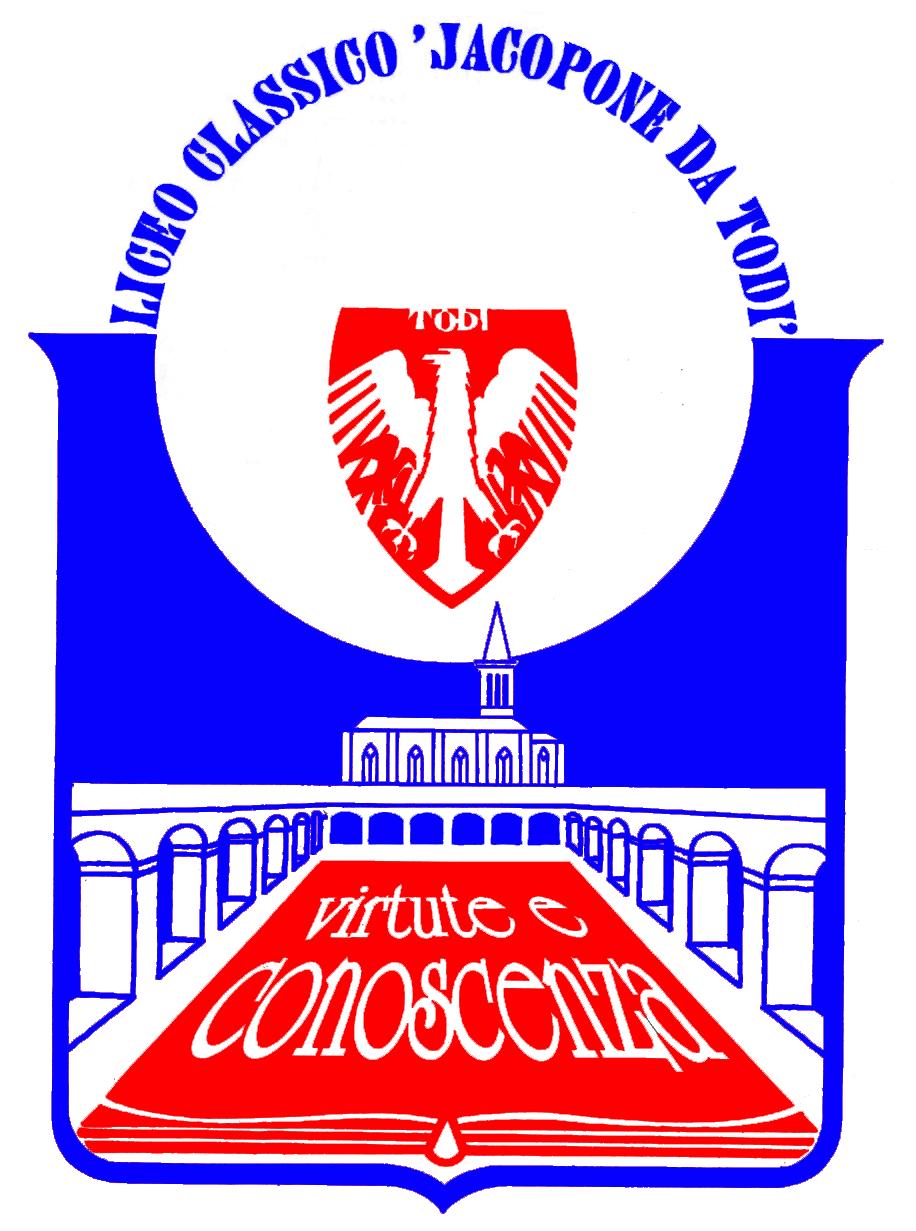 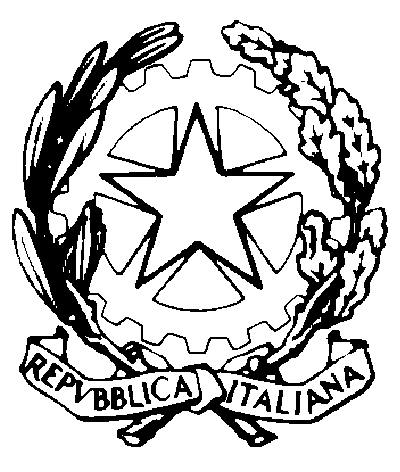 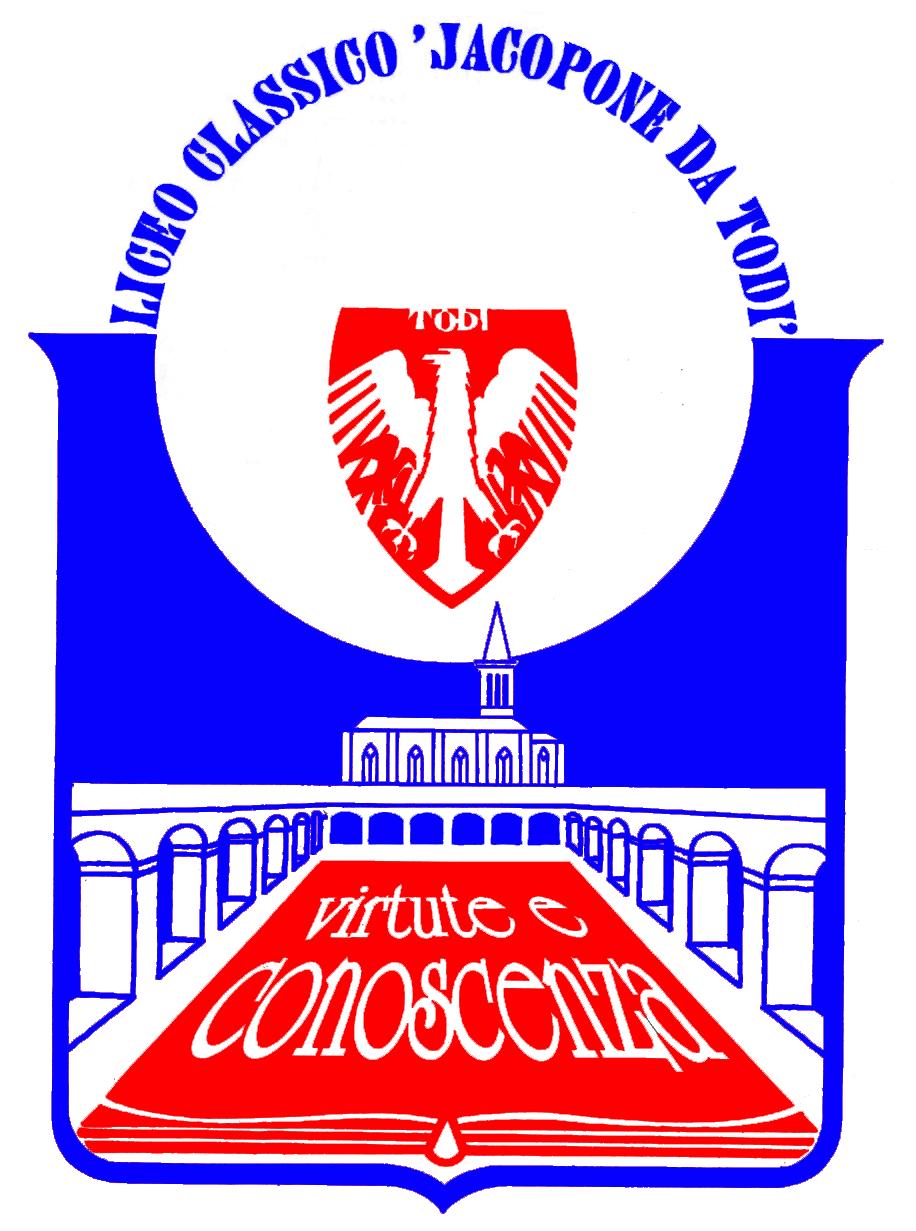 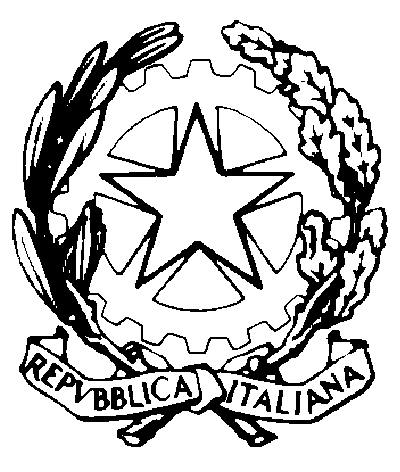 Indirizzo _____________________  CLASSE ___________STUDENTE______________________________   CF__________________________ENTE/AZIENDA__________________________ P. IVA_________________________DIARIO DI BORDO					periodo ASL_____________________________Nel diario di bordo lo studente dovrà auto-monitorare la propria crescita nell’arco del percorso.Lo stesso dovrà, pertanto,1) Giornalmente: A) registrare gli orari di ingresso, descrivere l’ambiente di lavoro, il personale con cui entra in contatto, le relazioni che instaura, la struttura dell’azienda o dell’Ente; B) individuare i vari profili professionali presenti.	2) Al termine del percorso:C) Redigere una breve relazione (max. 400 parole) rispondendo alle seguenti domande: cosa, che prima non sapevo, ho imparato? Quali conoscenze apprese a scuola ho utilizzato? Che cosa so fare rispetto a prima? Quanto utile può essere questa esperienza per orientarmi nel mondo delle professioni? Quali abilità, conoscenze, competenze dovrei acquisire per realizzare il mio percorso professionalizzante?GRIGLIA VALUTAZIONE:ABCCura della registrazione delle esperienzeMAX 3 PTCostanza nella registrazione delle esperienzeMAX 3 PTRicchezza e chiarezza della documentazione  MAX 4 PT